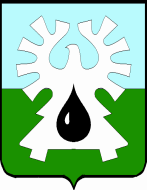 МУНИЦИПАЛЬНОЕ ОБРАЗОВАНИЕ ГОРОД УРАЙХАНТЫ-МАНСИЙСКИЙ АВТОНОМНЫЙ ОКРУГ - ЮГРАДУМА ГОРОДА УРАЙРЕШЕНИЕот 10 августа 2017 года                                                                                  № 52О предложениях о внесении изменений в муниципальные программы на 2017 годНа основании статьи 179 Бюджетного кодекса РФ, в соответствии с Порядком рассмотрения Думой города Урай проектов муниципальных программ и предложений о внесении в них изменений, установленным решением Думы города Урай от 19.02.2015 №12, Дума города Урай решила:Информацию о предложениях о внесении изменений в муниципальные программы на 2017 год, представленную администрацией города Урай для рассмотрения одновременно с проектом решения Думы города Урай «О внесении изменений в бюджет городского округа город Урай на 2017 год и на плановый период 2018 и 2019 годов» согласно приложению, принять к сведению.Председатель Думы города Урай                                    Г.П. Александрова